Commit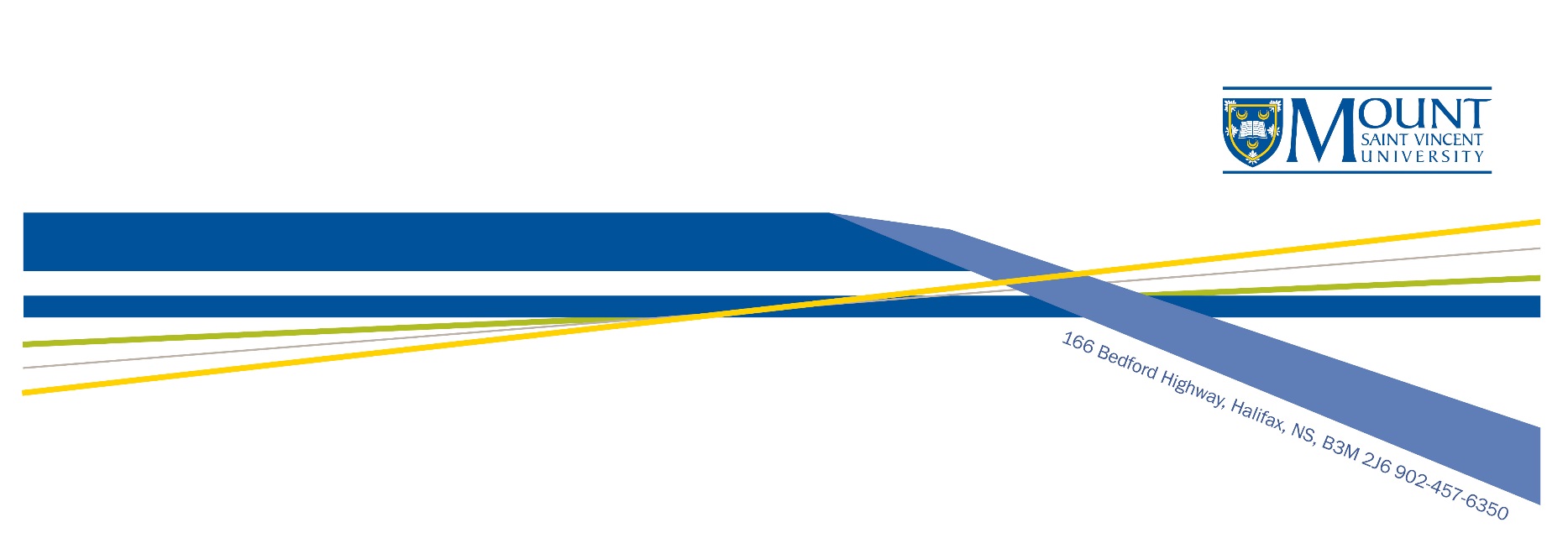 Submission Process: Researchers are asked to submit the application electronically only to ethics@msvu.ca Please note that recruitment and data collection may not begin until a certificate of Research Ethics Clearance has been issued.Researchers may only use letters and/or numbers for file names and refrain from using any special characters (e.g., #; &; etc.). All documents must be clearly labeled and reflect how they are referenced in the application.Note - a maximum of 2 attachments are permitted for submission– the application (1) and the combined appendices (2) Application packages shall only be accepted in the form of Word documents (*.doc or *.docx) or Portable Document Format (*.pdf) For details on specific submission criteria, please see Guidance Documents:REB.INFO.401 – Faculty & StaffREB.INFO.402 – Graduate StudentsREB.INFO.403 – Undergraduate StudentsSection A – Ethics File DetailsSection A – Ethics File DetailsSection A – Ethics File Details1. Date:2. Research Ethics Clearance File #:3. Title of Research Study:4. Start Date for the Study:5. Completion Date for the Study:6. Have there been any unreported changes to the study protocol, consent process or supporting	 documents since the most recent clearance approval?Yes                  No *If yes, please complete REB.FORM.002 and submit with this request for renewal. Renewal clearance cannot be provided until the requested change has been cleared. Yes                  No *If yes, please complete REB.FORM.002 and submit with this request for renewal. Renewal clearance cannot be provided until the requested change has been cleared. Section B – Applicant InformationSection B – Applicant InformationSection B – Applicant Information1. Principal Investigator or Nominated Principal Investigator (see REB.INFO.001 for definitions)2. Department/Faculty3. Email Address (MSVU email only)4. Telephone Number5. Category of ResearcherIf you chose Other, please specify: If you chose Other, please specify: *Please provide your supervisor’s or MSVU Faculty Sponsor’s information below (if applicable):*Please provide your supervisor’s or MSVU Faculty Sponsor’s information below (if applicable):*Please provide your supervisor’s or MSVU Faculty Sponsor’s information below (if applicable):6. Supervisor7. Supervisor’s Email (MSVU email only)8. Supervisor’s Telephone Number9. Have there been any changes in research personnel who interact with participants and/or have access to personal data that have not yet been reported to the UREB?Yes          No *If yes, please complete REB.FORM.014 and submit with this request for renewal. Renewal clearance cannot be provided until the requested change to personnel has been cleared.Yes          No *If yes, please complete REB.FORM.014 and submit with this request for renewal. Renewal clearance cannot be provided until the requested change to personnel has been cleared.Section C – Research FundingSection C – Research FundingSection C – Research Funding1. Research Funding Status2. Grantor (Please select all that apply)Tri-Council (SSHRC, CIHR, NSERC) Internal  Other External (Please specify other grantors): Tri-Council (SSHRC, CIHR, NSERC) Internal  Other External (Please specify other grantors): 3. Principal Investigator on funding4. Grant Number(s)5. Grant Title if different from REB File6. Funding PeriodStart Date:  End Date : Start Date:  End Date : Section D – Research Study ProgressSection D – Research Study ProgressSection D – Research Study Progress1. The study wasIf you selected “Other”, please specify: If you selected “Other”, please specify: Section E – Participant InformationSection E – Participant InformationSection E – Participant Information1. When did the last participant complete the study?2. Number of participants initially planned for the study3. Number of participants recruited into the study4. Number of participants that completed the study5. Number of participants that voluntarily withdrew or were removed by the researcher from the study:6. Please provide their reasons for withdrawal or removal.Section F – Risks and BenefitsSection F – Risks and BenefitsSection F – Risks and Benefits1. Has anything changed in the last twelve months that may impact the original risk/benefit ratio?Yes      No If yes, please explain:Yes      No If yes, please explain:2. Has new information in literature or evolved from this or similar studies affected the risk/benefit ratio?Yes      No If yes, please explain and address whether this new information changes the original rationale or risk/benefit ratio for this study:Yes      No If yes, please explain and address whether this new information changes the original rationale or risk/benefit ratio for this study:3. Is there any new information available about the study that needs to be communicated to participants?Yes      No If yes, please explain and address whether this new information changes the original rationale or risk/benefit ratio for this study:Yes      No If yes, please explain and address whether this new information changes the original rationale or risk/benefit ratio for this study:4. During this study, have there been any indications that potential benefits to participants could be increased?Yes      No If yes, please explain:Yes      No If yes, please explain:5. Since the last research ethics clearance for this study, has there been any changes in the conflict of interest information provided to the UREB?Yes      No If yes, please explain:Yes      No If yes, please explain:6. Since the last research ethics clearance for this study, has there been any changes to how or where data will be collected/managed/protected/ managed and/or disseminated?  Yes      No If yes, please explain:Yes      No If yes, please explain:Section G - Research Event ReportingSection G - Research Event ReportingSection G - Research Event ReportingIn the past twelve months have any of the following occurred:Adverse Events:                       Yes     No Unanticipated Events:              Yes     No Privacy Breaches:                     Yes     No Adverse Events:                       Yes     No Unanticipated Events:              Yes     No Privacy Breaches:                     Yes     No If you answered yes to any of the above, please answer the following questions:If you answered yes to any of the above, please answer the following questions:If you answered yes to any of the above, please answer the following questions:Were these reported to the UREB?Yes     No Yes     No If they were not reported, please explainWhat measures are now in place to protect the participants from these risks?Section H – Dissemination of ResearchSection H – Dissemination of ResearchSection H – Dissemination of Research1. Provide a brief summary of your research activity for this study over the last twelve months 2. Have the results of the study been disseminated to participants and NGOs?  Yes     No If no, explain why?Yes     No If no, explain why?3. Please list other forms of dissemination and plans for future dissemination.   Section I - Data ManagementSection I - Data ManagementSection I - Data ManagementResearch records are to be managed in accordance with MSVU and UREB Data Storage Guidelines, the Tri-Council Policy Statement: Ethical Conduct for Research Involving Humans and Nova Scotia's Personal Information International Disclosure Protection Act (PIIDPA), other applicable standards, including funding agency requirements (if applicable).Research records are to be managed in accordance with MSVU and UREB Data Storage Guidelines, the Tri-Council Policy Statement: Ethical Conduct for Research Involving Humans and Nova Scotia's Personal Information International Disclosure Protection Act (PIIDPA), other applicable standards, including funding agency requirements (if applicable).Research records are to be managed in accordance with MSVU and UREB Data Storage Guidelines, the Tri-Council Policy Statement: Ethical Conduct for Research Involving Humans and Nova Scotia's Personal Information International Disclosure Protection Act (PIIDPA), other applicable standards, including funding agency requirements (if applicable).1. How will records be managed or destroyed (if applicable)2. Where will records be managed or destroyed (if applicable)3. How long will records be managed or destroyed (if applicable).4. Please describe all applicable privacy protections.Section J – Signature and AgreementSection J – Signature and AgreementSection J – Signature and AgreementMy/Our signature(s) below confirms that the above information is correct, up-to-date and that no unapproved procedures were used in this study. All events (adverse, unanticipated, privacy breaches) have been reported to the UREB. Furthermore, research results have/will be communicated to participants as outlined in the research ethics application. Proper safeguards as to confidentially and security of data will be maintained and data will be securely stored in accordance with MSVU policy and applicable legislation.  My/Our signature(s) below confirms that the above information is correct, up-to-date and that no unapproved procedures were used in this study. All events (adverse, unanticipated, privacy breaches) have been reported to the UREB. Furthermore, research results have/will be communicated to participants as outlined in the research ethics application. Proper safeguards as to confidentially and security of data will be maintained and data will be securely stored in accordance with MSVU policy and applicable legislation.  My/Our signature(s) below confirms that the above information is correct, up-to-date and that no unapproved procedures were used in this study. All events (adverse, unanticipated, privacy breaches) have been reported to the UREB. Furthermore, research results have/will be communicated to participants as outlined in the research ethics application. Proper safeguards as to confidentially and security of data will be maintained and data will be securely stored in accordance with MSVU policy and applicable legislation.  Signature of Principal Investigator or Nominated Principal InvestigatorName: Date: Signature of Faculty SupervisorName of Faculty Supervisor: Date: 